физическим ____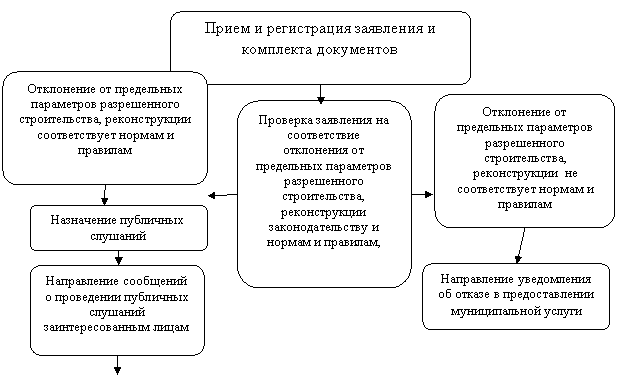  Широковского сельского поселения Фурмановского муниципального района Ивановской ___________________________________
РОССИЙСКАЯ ФЕДЕРАЦИЯАДМИНИСТРАЦИЯ Широковскогосельского поселенияФурмановского муниципального районаИвановской областиПОСТАНОВЛЕНИЕот     16.12.   2013 года                                                                                                        № 120с. ШироковоОб утверждении административного регламента предоставления муниципальной услуги  «Предоставление разрешения на отклонение от предельных параметров разрешенного строительства, реконструкции объектов капитального строительства»На основании Федерального закона от 6 октября 2003 года № 131-ФЗ «Об общих принципах  организации  местного самоуправления в Российской Федерации»ПОСТАНОВЛЯЕТ:1.Утвердить  административный регламент предоставления муниципальной услуги  «Предоставление разрешения на отклонение от предельных параметров разрешенного  строительства, реконструкции объектов капитального строительства»  согласно  приложения.2. Данное постановление вступает в силу с момента его подписания.3. Данное постановление обнародовать в установленном порядке.Глава  администрации Широковского  сельского  поселения                                                 М.А.Муранов                                                                                                                     Приложение
                                                                                                к  постановлению  администрации
                                                                                                           от ___16.12.__ № __120__АДМИНИСТРАТИВНЫЙ РЕГЛАМЕНТ
предоставления разрешения
на отклонение от предельных параметров разрешенного строительства,реконструкции объектов капитального строительства1.Общие положения1.1. Наименование муниципальной услуги: предоставление разрешения на отклонение от предельных параметров разрешенного строительства. Предоставление муниципальной услуги осуществляет администрация  Широковского сельского поселения.1.2. Заявителями  на предоставление муниципальной услуги выступают: физические  или юридические лица, являющиеся правообладателями земельного участка, размеры которого меньше установленных градостроительным регламентом минимальных размеров земельных участков либо конфигурация, инженерно-геологические или иные характеристики которого неблагоприятны для застройки, вправе обратиться за разрешениями на отклонение от предельных параметров разрешенного строительства, подавшие  заявление (далее - заявитель).1.3. Порядок информирования о правилах предоставлении муниципальной услуги:
1.3.1. Местонахождение: 155 520  Ивановская область, Фурмановский район, с.  Широково  д. № 40;Муниципальную услугу непосредственно предоставляет: администрация Широковского сельского поселения Фурмановского муниципального района Ивановской области.1.3.2. Часы приёма заявителей: понедельник - четверг с 9:00 до 12:00,  выходной: суббота, воскресенье.
1.3.3. Информация, по вопросам предоставления муниципальной услуги размещается  на информационном стенде администрации Широковского сельского поселения и обновляется по мере ее изменения. 2. Для получения информации о муниципальной услуге, порядке
предоставления, ходе предоставления муниципальной услуги заявители вправе обращаться:
1) в устной форме лично или по телефону:к специалистам   администрации  Широковского сельского поселения, участвующих в предоставлении муниципальной услуги;2) в письменной форме почтой;3) посредством электронной почты;Информирование проводится в двух формах: устное и письменное.
При ответах на телефонные звонки и обращения заявителей лично специалисты устно информируют обратившихся по интересующим их вопросам. Ответ на телефонный звонок должен начинаться с информации о  фамилии специалиста, принявшего телефонный звонок.
Устное информирование обратившегося лица осуществляется специалистом не более 15 минут.
В случае если для подготовки ответа требуется продолжительное время, либо дополнительная информация от заявителя, специалист, осуществляющий устное информирование, предлагает обратившемуся лицу направить в администрацию  обращение о предоставлении письменной информации по вопросам предоставления муниципальной услуги, либо назначает другое удобное для обратившегося лица время для устного информирования;Письменное информирование по вопросам предоставления муниципальной услуги осуществляется при получении обращения о предоставлении письменной информации по вопросам предоставления муниципальной услуги. Ответ на обращение готовится в течение 30 дней со дня регистрации письменного обращения.
Специалист, ответственный за рассмотрение обращения, обеспечивает объективное, всестороннее и своевременное рассмотрение обращения, готовит письменный ответ по существу поставленных вопросов.Письменный ответ на обращение подписывается главой администрации, содержит фамилию, имя, отчество и номер телефона исполнителя и направляется по указанному заявителем почтовому адресу или по адресу электронной почты, если ответ по просьбе заявителя должен быть направлен в форме электронного документа.II Стандарт предоставления муниципальной услуги2.1.Наименование муниципальной услуги: предоставление разрешения на отклонение от предельных параметров разрешенного строительства.2.2. Предоставление муниципальной услуги осуществляет  администрация Широковского сельского поселения. При предоставлении муниципальной услуги также могут принимать участие в качестве источников получения документов, необходимых для предоставления услуги, или источников предоставления информации для проверки сведений, предоставляемых заявителями, следующие органы и учреждения: 
- Управление Федеральной налоговой службы по Ивановской области;
- Филиал Федерального Государственного бюджетного учреждения («Федеральная кадастровая палата Федеральной службы государственной регистрации, кадастра и картографии»  по Ивановской области).Запрещено требовать от заявителя осуществления действий, в том числе согласований, необходимых для получения муниципальной услуги и связанных с обращением в иные государственные органы и организации, за исключением получения услуг, включенных в перечень услуг, которые являются необходимыми и обязательными для предоставления муниципальных услуг.2.3.Результатом предоставления муниципальной услуги является:
- предоставление разрешения на отклонение от предельных параметров разрешенного строительства;
- отказ в предоставлении разрешения на отклонение от предельных параметров разрешенного строительства.2.4. Общий срок принятия решения о предоставлении муниципальной услуги составляет 30 рабочих дней со дня обращения за муниципальной услугой.
В случае необходимости проведения проверки сведений, содержащихся в представленных документах, решение о предоставлении услуги принимается не позднее 30 дней со дня обращения за муниципальной услугой.2.4.1 Сроки прохождения отдельных административных процедур, необходимых для предоставления муниципальной услуги, указаны в разделе 3 настоящего административного регламента.2.4.2. Срок выдачи (направления) заявителю документов, являющихся результатом предоставления муниципальной услуги, составляет 10 рабочих дней.
2.5. Правовые основания для предоставления муниципальной услуги
Предоставление муниципальной услуги осуществляется в соответствии с:
Градостроительным кодексом Российской Федерации от 29.12.2004 № 190 - ФЗ;
Гражданским кодексом Российской Федерации от 30.011.1994 № 51-ФЗ;
Земельным кодексом Российской Федерации от 25.10.2011 № 136 - ФЗ;
Федеральным законом от 06.10.2003 № 131-ФЗ «Об общих принципах организации местного самоуправления в Российской Федерации»;Федеральным законом от 30.12.2009 № 384-ФЗ «Технический регламент о безопасности зданий и сооружений»;Федеральным законом от 22.07.2008 № 123-ФЗ «Технический регламент о требованиях пожарной безопасности»;СНиП 2.07.01-89*. Градостроительство. Планировка и застройка городских и сельских поселений, утвержденным Приказом Минрегиона РФ от 28.12.2010 № 820;
Постановлением Главного государственного санитарного врача РФ от 25.09.2007 № 74 «О введении в действие новой редакции санитарно-эпидемиологических правил и нормативов СанПиН 2.2.1/2.1.1.1200-03 «Санитарно-защитные зоны и санитарная классификация предприятий, сооружений и иных объектов».
2.6. Перечень документов, необходимых для получения муниципальной услуги.
2.6.1. Для получения муниципальной услуги заявителем представляется:- заявление;- паспорт либо иной документ, удостоверяющий личность (предъявляет при обращении);
- копия документа, подтверждающая полномочия руководителя (для юридического лица);
- надлежащим образом оформленная доверенность (для представителей заявителей);
- копии правоустанавливающих документов на земельный участок (запрашивается, если отсутствует в Едином государственном реестре прав на недвижимое имущество и сделок с ним);
- копия инженерно-топографического плана;-копию градостроительного плана земельного участка (при наличии);
- копии правоустанавливающих документов на объекты капитального строительства (включая целевую реконструкцию объектов; запрашивается, если отсутствует в Едином государственном реестре прав на недвижимое имущество и сделок с ним);
- схему планировочной организации земельного участка (схема генплана, с указанием места отклонения по отступу от границ земельного участка);- пояснительную записку, содержащую сведения:о функциональном назначении предполагаемого к строительству или реконструкции объекта капитального строительства;о расчете потребности в системах транспортного обслуживания и инженерно-технического обеспечения;о характеристиках земельного участка, неблагоприятных для застройки в соответствии с п.1 ст.40 Градостроительного кодекса Российской Федерации, в связи с которыми запрашивается разрешение на отклонение от предельных параметров, о запрашиваемых предельных параметрах, а также величине отклонений от предельных параметров;
- анализ оценки влияния запрашиваемых отклонений на формирование композиционно-средовых характеристик местной среды (в случае обращения о предоставлении разрешения на отклонение от предельных параметров разрешенного строительства в части предельной высоты объектов капитального строительства);- экспертное заключение о соответствии противопожарным нормам и правилам в связи с реконструкцией и строительством (на соответствие Федеральному закону от 22.07.2008 № 123-ФЗ «Технический регламент о требованиях пожарной безопасности»);2.6.2. Запрещается требовать от заявителя:- представления документов и информации или осуществления действий, представление или осуществление которых не предусмотрено нормативными правовыми актами, регулирующими отношения, возникающие в связи с предоставлением муниципальной услуги;
- представления документов и информации, которые в соответствии с нормативными правовыми актами Российской Федерации,  нормативными правовыми актами субъектов Российской Федерации и муниципальными правовыми актами находятся в распоряжении государственных органов, предоставляющих государственную услугу, иных государственных органов, органов местного самоуправления и (или) подведомственных государственным органам и органам местного самоуправления организаций, участвующих в предоставлении государственных или муниципальных услуг, за исключением документов, указанных в части 6 статьи 7 Федерального закона "Об организации предоставления государственных и муниципальных услуг" №210-ФЗ.
2.7. Документы, находящиеся в распоряжении государственных органов, органов местного самоуправления и иных органов, участвующих в предоставлении муниципальной услуги, и которые заявитель вправе представить по собственному желанию:
- копии правоустанавливающих документов на земельный участок запрашиваются в Филиале Федерального Государственного бюджетного учреждения («Федеральная кадастровая палата Федеральной службы государственной регистрации, кадастра и картографии»  по Ивановской области);- копии правоустанавливающих документов на объекты капитального строительства (включая целевую реконструкцию объектов; запрашивается Филиале Федерального Государственного бюджетного учреждения («Федеральная кадастровая палата Федеральной службы государственной регистрации, кадастра и картографии»  по Ивановской области);- копия кадастрового паспорта земельного участка (запрашивается в Филиале Федерального Государственного бюджетного учреждения («Федеральная кадастровая палата Федеральной службы государственной регистрации, кадастра и картографии»  по Ивановской области);- выписка из Единого государственного реестра прав на недвижимое имущество о правообладателях земельных участков, имеющих общие границы с земельным участком, применительно к которому запрашивается данное разрешение, правообладателям объектов капитального строительства, расположенных на земельных участках, имеющих общие границы с земельным участком, применительно к которому запрашивается  данное разрешение, и правообладателям помещений,  являющихся частью объекта капитального строительства, применительно к которому запрашивается данное разрешение запрашивается в Филиале ФГБУ «ФКП Росреестра»;- выписка из Единого государственного реестра юридических лиц (если заявитель - юридическое лицо) или индивидуальных предпринимателей (если заявитель является индивидуальным предпринимателем; запрашивается в Филиале ФГБУ «ФКП Росреестра».
2.8. Основаниями для отказа в приеме документов является отсутствие у заявителя  права на получение муниципальной услуги в соответствии с действующим законодательством.2.9. Перечень оснований для отказа в предоставлении муниципальной услуги:1) несоответствие документов, предоставленных заявителем, требованиям законодательства о предоставлении муниципальной услуги;
2) письменное заявление заявителя об отказе в предоставлении муниципальной услуги;
3) непредставление документов, указанных в пункте 2.6.
В случае наличия основания, указанного в подпункте 3 настоящего пункта, предоставление муниципальной услуги приостанавливается до момента предоставления заявителем документов, подтверждающих выполнение условий предоставления государственной поддержки (в соответствии с подпунктом 6 пункта 2 административного регламента). Срок приостановления предоставления муниципальной услуги не более 10 дней.
2.10. Услуги, которые являются необходимыми и обязательными для предоставления  муниципальной  услуги:- предоставление копий разрешительных документов на строительство.
2.11..Муниципальная  услуга   является бесплатной.2.12. Максимальное время ожидания в очереди при подаче заявления о предоставлении муниципальной услуги не может превышать 15 минут.2.13.Срок и порядок регистрации запроса заявителя о предоставлении муниципальной услуги:-  один день с момента обращения заявителя (при личном обращении); - один день со дня поступления письменной корреспонденции (почтой);-  один день со дня поступления запроса через электронные каналы связи (электронной почтой); 
2.14.Требования к помещениям, в которых предоставляется муниципальная услуга:
2.14.1. В администрации Широковского сельского поселения прием заявителей
осуществляется в специально предусмотренных помещениях, включающих места для ожидания, получения информации, приема заявителей, заполнения необходимых документов, в которых обеспечивается:- соблюдение санитарно-эпидемиологических правил и нормативов, правил противопожарной безопасности;- оборудование местами общественного пользования (туалеты). 2.14.2.Требования к местам для ожидания:- места для ожидания оборудуются стульями и (или) скамьями;
- места для ожидания находятся в холле (зале) или ином специально приспособленном помещении;
- в местах для ожидания предусматриваются места для получения информации о муниципальной  услуге.2.14.3.Требования к местам для получения информации о муниципальной услуге:
информационные материалы, предназначенные для информирования заявителей о муниципальной услуге, размещаются на информационных стендах, расположенных в местах, обеспечивающих свободный доступ к ним заявителей, информационные стенды оборудуются визуальной текстовой информацией, содержащей справочные сведения для заявителей, перечень документов, необходимых для получения муниципальной услуги, и образцы из заполнения. Информационные материалы, размещаемые на информационных стендах, обновляются по мере изменения действующего законодательства, регулирующего предоставление муниципальной услуги, и справочных сведений;
2.14.4.Требования к местам приема заявителей:Прием заявителей, заполнение заявлений о предоставлении муниципальной услуги осуществляется в служебных кабинетах. Рабочее место специалиста, осуществляющего прием заявителей, оборудовано персональным компьютером и печатающим устройством;
В целях обеспечения конфиденциальности сведений одновременное консультирование и (или) прием двух и более посетителей одним специалистом не допускается;
Места для приема заявителей оборудуются стульями и столами для обеспечения возможности заполнения заявлений о предоставлении муниципальной услуги и оформления документов. 2.15. Показатели качества и доступности предоставления муниципальной услуги:
1) выполнение должностными лицами, муниципальными служащими предусмотренных законодательством Российской Федерации требований, правил и норм, а также соблюдение последовательности административных процедур и сроков их исполнения при предоставлении муниципальной услуги;2) отсутствие обоснованных жалоб на действия (бездействие) должностных лиц, государственных гражданских служащих при предоставлении муниципальной услуги.
2.15.1 Показатели доступности предоставления муниципальной услуги:
1) кол-во заявителей, благополучно воспользовавшихся муниципальной услугой;2) открытость и доступность информации о порядке и стандарте предоставления муниципальной услуги;3) образцы оформления документов, необходимых для предоставления муниципальной услуги, размещенные  на информационных стендах администрации;4) количество взаимодействий заявителя с должностными лицами при предоставлении муниципальной услуги и их продолжительность;5) возможность получения информации о ходе предоставления муниципальной услуги, в том числе с использованием телефонной связи.Ш. Состав, последовательность и сроки выполнения административных процедур, требования к порядку их выполнения.3.1. Предоставление муниципальной услуги включает в себя последовательность следующих административных процедур:- Прием и регистрация документов;- Проведение публичного слушания;- Принятие решения о предоставлении разрешения на отклонение от предельных параметров разрешенного строительства или об отказе в предоставлении такого разрешения.
3.2. Специалистом администрации самостоятельно запрашиваются в организациях:
- копии правоустанавливающих документов на земельный участок;
- копии правоустанавливающих документов на объекты капитального строительства (включая целевую реконструкцию объектов);-   копия кадастрового паспорта земельного участка;- выписка из Единого государственного реестра прав на недвижимое имущество о правообладателях земельных участков, имеющих общие границы с земельным участком, применительно к которому запрашивается данное разрешение, правообладателям объектов капитального строительства, расположенных на земельных участках, имеющих общие границы с земельным участком, применительно к которому запрашивается данное разрешение, и правообладателям помещений, являющихся частью объекта капитального строительства, применительно к которому запрашивается данное разрешение;
- выписка из Единого государственного реестра юридических лиц (если заявитель - юридическое лицо) или индивидуальных предпринимателей (если заявитель является индивидуальным предпринимателем).3.3. Прием заявления и документов на получение муниципальной услуги.3.3.1. Основанием для начала административной процедуры по приему документов является обращение заявителя с документами, необходимыми для установления права заявителя на получение муниципальной услуги в соответствии с действующим законодательством.
3.3.2. Специалист администрации, ответственный за прием документов:
- устанавливает предмет обращения, личность заявителя, полномочия представителя заявителя;
- проверяет наличие всех необходимых документов и проверяет соответствие представленных документов следующим требованиям:- документы в установленных законодательством случаях нотариально удостоверены, скреплены печатями, имеют надлежащие подписи сторон или определенных законодательством должностных лиц;фамилии, имена и отчества заявителей, адреса регистрации написаны полностью;
в документах нет подчисток, приписок, зачеркнутых слов и иных неоговоренных исправлений;
документы не имеют серьезных повреждений, наличие которых не позволяет однозначно истолковать их содержание;в день принятия заявления осуществляет регистрацию в журнале регистрации заявлений. при приеме документов делает отметку на копии заявления о приеме документов.
3.3.3. При отсутствии необходимых документов, неправильном заполнении заявления устно уведомляет заявителя о наличии препятствий для рассмотрения вопроса о предоставлении муниципальной услуги, объясняет заявителю содержание выявленных недостатков в представленных документах и меры по их устранению, возвращает документы заявителю.Если недостатки, препятствующие приему документов, допустимо устранить в ходе приема, они устраняются незамедлительно.3.3.4. Результатом выполнения административной процедуры является прием документов заявителя на получение муниципальной услуги.Максимальная продолжительность административной процедуры не должна превышать 15  минут.3.4. Проведение публичного слушания.3.5.1. Основанием для начала данной административной процедуры является прием документов заявителя на получение муниципальной услуги.
3.6.2. Вопрос о предоставлении разрешения на отклонение от предельных параметров разрешенного строительства подлежит обсуждению на публичных слушаниях. Публичные слушания проводятся с участием граждан, проживающих в пределах территориальной зоны, в границах которой расположен земельный участок или объект капитального строительства, применительно к которым запрашивается разрешение. 
3.6.3. Совет Широковского сельского поселения направляет сообщения о проведении публичных слушаний по вопросу предоставления разрешения на отклонение от предельных параметров разрешенного строительства правообладателям земельных участков, имеющих общие границы с земельным участком, применительно к которому запрашивается данное разрешение, правообладателям объектов капитального строительства, расположенных на земельных участках, имеющих общие границы с земельным участком, применительно к которому запрашивается данное разрешение, и правообладателям помещений, являющихся частью объекта капитального строительства, применительно к которому запрашивается данное разрешение. Указанные сообщения направляются не позднее чем через десять дней со дня принятия Решения о проведении публичных слушаний.3.6.4. Заключение о результатах публичных слушаний по вопросу предоставления разрешения на отклонение от предельных параметров разрешенного строительства подлежит обнародованию в установленном порядке. 3.6.5. Результатом данной административной процедуры является обнародование заключения о результатах публичного слушания.3.5. Принятие решения о предоставлении или об отказе в предоставлении муниципальной услуги.
3.5.1. Основанием для начала административной процедуры по принятию решения о предоставлении разрешения на завершение рассмотрения данного вопроса на публичных слушаниях, подготовки заключения по результатам публичных слушаний и рекомендаций о предоставлении или об отказе в предоставлении разрешения.
3.5.2. В случае если все документы соответствуют требованиям, установленным действующим законодательством, Глава администрации сельского поселения подписывает постановление  «О предоставлении разрешения на отклонение от предельных параметров разрешенного строительства».
3.5.3. В случае если выявлены неустранимые недостатки или несоответствия в представленных документах, Глава администрации сельского поселения  подписывает постановление  «Об отказе в предоставлении разрешения на отклонение от предельных параметров разрешенного строительства».3.5.5. Результатом выполнения административной процедуры является принятие решения о предоставлении разрешения на отклонение от предельных параметров разрешенного строительства, либо отказ в предоставлении вышеуказанного разрешения и внесение информации о принятом решении в журнал.
IV. Порядок и формы контроля за совершением действий
по предоставлению муниципальной услуги.4.1. Текущий контроль за соблюдением и исполнением специалистами  администрации положений настоящего административного регламента и иных нормативных правовых актов, устанавливающих требования к предоставлению государственной услуги, а также принятием решений осуществляет Глава администрации сельского поселения.4.2. Текущий контроль, осуществляется путем проведения плановых (один раз в год) и внеплановых проверок полноты и качества предоставления муниципальной услуги. Проверки проводятся на основании приказа Главы администрации.
4.3. Ответственность за предоставление муниципальной услуги возлагается на Главу администрации, который непосредственно принимает решение по вопросам предоставления муниципальной услуги.4.4. Ответственность за неисполнение, ненадлежащее исполнение возложенных обязанностей по предоставлению муниципальной услуги возлагается на специалистов администрации в соответствии с Федеральным законом от 02.03.2007 N 24-ФЗ "О муниципальной службе в Российской Федерации" и Федеральным законом от 25 декабря 2008 года № 273-ФЗ «О противодействии коррупции».V. Порядок обжалования действий (бездействия) должностных лиц,
а также принимаемых ими решений при предоставлении муниципальной услуги.5.1. Заявители имеют право на обжалование действий (бездействий) и решений, осуществляемых (принятых) в ходе исполнения муниципальной услуги, в досудебном и судебном порядке.При обращении заявителей в письменной форме в обязательном порядке указываются наименование организации, в который обратившийся направляет письменную жалобу, либо фамилия, имя, отчество соответствующего должностного лица, либо должность соответствующего лица, а также фамилия, имя, отчество обратившегося, полное наименование для юридического лица, почтовый адрес или адрес электронной почты, по которому должны быть направлены ответ, уведомление о переадресации обращения, излагается суть жалобы, ставится личная подпись и дата.
5.2. Предметом досудебного (внесудебного) обжалования могут являться действия (бездействия) и решения, осуществляемые (принятые) должностными лицами администрации Широковского сельского поселения в ходе предоставления муниципальной услуги на основании регламента.5.3. Перечень оснований для приостановления рассмотрения жалобы и случаев, в которых ответ на жалобу не дается:- в случае если в жалобе не указаны фамилия заявителя, направившего жалобу, и почтовый адрес, по которому должен быть направлен ответ;
- жалоба, в которой содержатся нецензурные либо оскорбительные выражения, угрозы жизни, здоровью и имуществу должностного лица органа, участвующего в предоставлении муниципальной услуги, членов его семьи, оставляется без ответа по существу поставленных в ней вопросов;- если текст жалобы не поддается прочтению, ответ на жалобу не дается, о чем в течение семи дней со дня регистрации обращения сообщается заявителю, ее направившему, если его фамилия и почтовый адрес поддаются прочтению.- если в жалобе заявителя содержится вопрос, на который ему многократно давались письменные ответы по существу в связи с ранее направляемыми жалобами, и при этом в жалобе не приводятся новые доводы или обстоятельства, руководители органов, предоставляющих  муниципальную  услугу, либо уполномоченные ими должностные лица вправе принять решение о безосновательности очередного обращения и прекращении переписки с заявителем по данному вопросу при условии, что указанная жалоба и ранее направляемые жалобы направлялись в один и тот же орган или одному и тому же должностному лицу. О данном решении уведомляется заявитель, направивший жалобу.
В случае если причины, по которым ответ по существу поставленных в жалобе вопросов не направлялся, в последующем были устранены, заявитель вправе вновь обратиться с жалобой в соответствующий орган, предоставляющий государственную услугу, либо к соответствующему должностному лицу.5.4. Основанием для начала процедуры досудебного (внесудебного) обжалования является поступление письменного обращения с жалобой на действие (бездействие) и решение должностных лиц администрации сельского поселения.5.6. Заявитель вправе ознакомиться с документами и материалами, необходимыми ему для обоснования и рассмотрения жалобы, т. е. с информацией непосредственно затрагивающей его права, если иное не предусмотрено законом.
5.7 Заявитель вправе обратиться к Главе администрации поселения  и обжаловать действие (бездействие) и решения, осуществляемые (принятые) должностными лицами администрации сельского поселения в ходе предоставления муниципальной услуги на основании регламента.Для обжалования действия (бездействия) Главы администрации поселения заявитель вправе обратиться в вышестоящие инстанции. 5.8. Сроки рассмотрения жалобы (претензии):письменный ответ направляется заявителю не позднее 30 дней со дня регистрации обращения в администрации сельского поселения.В исключительных случаях Глава администрации поселения вправе продлить срок рассмотрения обращения не более чем на 30 дней, уведомив о продлении срока его рассмотрения обратившегося.5.9. Результат досудебного (внесудебного) обжалования применительно к каждой процедуре либо инстанции обжалования:по результатам рассмотрения заявления, жалобы, претензии принимается решение об удовлетворении требований заявителя и о признании неправомерным обжалованного действия (бездействия) и решения,  либо об отказе в удовлетворении требований.
РОССИЙСКАЯ ФЕДЕРАЦИЯАДМИНИСТРАЦИЯ Широковскогосельского поселенияФурмановского муниципального районаИвановской областиПОСТАНОВЛЕНИЕот     16.12.   2013 года                                                                                                        № 120с. ШироковоОб утверждении административного регламента предоставления муниципальной услуги  «Предоставление разрешения на отклонение от предельных параметров разрешенного строительства, реконструкции объектов капитального строительства»На основании Федерального закона от 6 октября 2003 года № 131-ФЗ «Об общих принципах  организации  местного самоуправления в Российской Федерации»ПОСТАНОВЛЯЕТ:1.Утвердить  административный регламент предоставления муниципальной услуги  «Предоставление разрешения на отклонение от предельных параметров разрешенного  строительства, реконструкции объектов капитального строительства»  согласно  приложения.2. Данное постановление вступает в силу с момента его подписания.3. Данное постановление обнародовать в установленном порядке.Глава  администрации Широковского  сельского  поселения                                                 М.А.Муранов                                                                                                                     Приложение
                                                                                                к  постановлению  администрации
                                                                                                           от ___16.12.__ № __120__АДМИНИСТРАТИВНЫЙ РЕГЛАМЕНТ
предоставления разрешения
на отклонение от предельных параметров разрешенного строительства,реконструкции объектов капитального строительства1.Общие положения1.1. Наименование муниципальной услуги: предоставление разрешения на отклонение от предельных параметров разрешенного строительства. Предоставление муниципальной услуги осуществляет администрация  Широковского сельского поселения.1.2. Заявителями  на предоставление муниципальной услуги выступают: физические  или юридические лица, являющиеся правообладателями земельного участка, размеры которого меньше установленных градостроительным регламентом минимальных размеров земельных участков либо конфигурация, инженерно-геологические или иные характеристики которого неблагоприятны для застройки, вправе обратиться за разрешениями на отклонение от предельных параметров разрешенного строительства, подавшие  заявление (далее - заявитель).1.3. Порядок информирования о правилах предоставлении муниципальной услуги:
1.3.1. Местонахождение: 155 520  Ивановская область, Фурмановский район, с.  Широково  д. № 40;Муниципальную услугу непосредственно предоставляет: администрация Широковского сельского поселения Фурмановского муниципального района Ивановской области.1.3.2. Часы приёма заявителей: понедельник - четверг с 9:00 до 12:00,  выходной: суббота, воскресенье.
1.3.3. Информация, по вопросам предоставления муниципальной услуги размещается  на информационном стенде администрации Широковского сельского поселения и обновляется по мере ее изменения. 2. Для получения информации о муниципальной услуге, порядке
предоставления, ходе предоставления муниципальной услуги заявители вправе обращаться:
1) в устной форме лично или по телефону:к специалистам   администрации  Широковского сельского поселения, участвующих в предоставлении муниципальной услуги;2) в письменной форме почтой;3) посредством электронной почты;Информирование проводится в двух формах: устное и письменное.
При ответах на телефонные звонки и обращения заявителей лично специалисты устно информируют обратившихся по интересующим их вопросам. Ответ на телефонный звонок должен начинаться с информации о  фамилии специалиста, принявшего телефонный звонок.
Устное информирование обратившегося лица осуществляется специалистом не более 15 минут.
В случае если для подготовки ответа требуется продолжительное время, либо дополнительная информация от заявителя, специалист, осуществляющий устное информирование, предлагает обратившемуся лицу направить в администрацию  обращение о предоставлении письменной информации по вопросам предоставления муниципальной услуги, либо назначает другое удобное для обратившегося лица время для устного информирования;Письменное информирование по вопросам предоставления муниципальной услуги осуществляется при получении обращения о предоставлении письменной информации по вопросам предоставления муниципальной услуги. Ответ на обращение готовится в течение 30 дней со дня регистрации письменного обращения.
Специалист, ответственный за рассмотрение обращения, обеспечивает объективное, всестороннее и своевременное рассмотрение обращения, готовит письменный ответ по существу поставленных вопросов.Письменный ответ на обращение подписывается главой администрации, содержит фамилию, имя, отчество и номер телефона исполнителя и направляется по указанному заявителем почтовому адресу или по адресу электронной почты, если ответ по просьбе заявителя должен быть направлен в форме электронного документа.II Стандарт предоставления муниципальной услуги2.1.Наименование муниципальной услуги: предоставление разрешения на отклонение от предельных параметров разрешенного строительства.2.2. Предоставление муниципальной услуги осуществляет  администрация Широковского сельского поселения. При предоставлении муниципальной услуги также могут принимать участие в качестве источников получения документов, необходимых для предоставления услуги, или источников предоставления информации для проверки сведений, предоставляемых заявителями, следующие органы и учреждения: 
- Управление Федеральной налоговой службы по Ивановской области;
- Филиал Федерального Государственного бюджетного учреждения («Федеральная кадастровая палата Федеральной службы государственной регистрации, кадастра и картографии»  по Ивановской области).Запрещено требовать от заявителя осуществления действий, в том числе согласований, необходимых для получения муниципальной услуги и связанных с обращением в иные государственные органы и организации, за исключением получения услуг, включенных в перечень услуг, которые являются необходимыми и обязательными для предоставления муниципальных услуг.2.3.Результатом предоставления муниципальной услуги является:
- предоставление разрешения на отклонение от предельных параметров разрешенного строительства;
- отказ в предоставлении разрешения на отклонение от предельных параметров разрешенного строительства.2.4. Общий срок принятия решения о предоставлении муниципальной услуги составляет 30 рабочих дней со дня обращения за муниципальной услугой.
В случае необходимости проведения проверки сведений, содержащихся в представленных документах, решение о предоставлении услуги принимается не позднее 30 дней со дня обращения за муниципальной услугой.2.4.1 Сроки прохождения отдельных административных процедур, необходимых для предоставления муниципальной услуги, указаны в разделе 3 настоящего административного регламента.2.4.2. Срок выдачи (направления) заявителю документов, являющихся результатом предоставления муниципальной услуги, составляет 10 рабочих дней.
2.5. Правовые основания для предоставления муниципальной услуги
Предоставление муниципальной услуги осуществляется в соответствии с:
Градостроительным кодексом Российской Федерации от 29.12.2004 № 190 - ФЗ;
Гражданским кодексом Российской Федерации от 30.011.1994 № 51-ФЗ;
Земельным кодексом Российской Федерации от 25.10.2011 № 136 - ФЗ;
Федеральным законом от 06.10.2003 № 131-ФЗ «Об общих принципах организации местного самоуправления в Российской Федерации»;Федеральным законом от 30.12.2009 № 384-ФЗ «Технический регламент о безопасности зданий и сооружений»;Федеральным законом от 22.07.2008 № 123-ФЗ «Технический регламент о требованиях пожарной безопасности»;СНиП 2.07.01-89*. Градостроительство. Планировка и застройка городских и сельских поселений, утвержденным Приказом Минрегиона РФ от 28.12.2010 № 820;
Постановлением Главного государственного санитарного врача РФ от 25.09.2007 № 74 «О введении в действие новой редакции санитарно-эпидемиологических правил и нормативов СанПиН 2.2.1/2.1.1.1200-03 «Санитарно-защитные зоны и санитарная классификация предприятий, сооружений и иных объектов».
2.6. Перечень документов, необходимых для получения муниципальной услуги.
2.6.1. Для получения муниципальной услуги заявителем представляется:- заявление;- паспорт либо иной документ, удостоверяющий личность (предъявляет при обращении);
- копия документа, подтверждающая полномочия руководителя (для юридического лица);
- надлежащим образом оформленная доверенность (для представителей заявителей);
- копии правоустанавливающих документов на земельный участок (запрашивается, если отсутствует в Едином государственном реестре прав на недвижимое имущество и сделок с ним);
- копия инженерно-топографического плана;-копию градостроительного плана земельного участка (при наличии);
- копии правоустанавливающих документов на объекты капитального строительства (включая целевую реконструкцию объектов; запрашивается, если отсутствует в Едином государственном реестре прав на недвижимое имущество и сделок с ним);
- схему планировочной организации земельного участка (схема генплана, с указанием места отклонения по отступу от границ земельного участка);- пояснительную записку, содержащую сведения:о функциональном назначении предполагаемого к строительству или реконструкции объекта капитального строительства;о расчете потребности в системах транспортного обслуживания и инженерно-технического обеспечения;о характеристиках земельного участка, неблагоприятных для застройки в соответствии с п.1 ст.40 Градостроительного кодекса Российской Федерации, в связи с которыми запрашивается разрешение на отклонение от предельных параметров, о запрашиваемых предельных параметрах, а также величине отклонений от предельных параметров;
- анализ оценки влияния запрашиваемых отклонений на формирование композиционно-средовых характеристик местной среды (в случае обращения о предоставлении разрешения на отклонение от предельных параметров разрешенного строительства в части предельной высоты объектов капитального строительства);- экспертное заключение о соответствии противопожарным нормам и правилам в связи с реконструкцией и строительством (на соответствие Федеральному закону от 22.07.2008 № 123-ФЗ «Технический регламент о требованиях пожарной безопасности»);2.6.2. Запрещается требовать от заявителя:- представления документов и информации или осуществления действий, представление или осуществление которых не предусмотрено нормативными правовыми актами, регулирующими отношения, возникающие в связи с предоставлением муниципальной услуги;
- представления документов и информации, которые в соответствии с нормативными правовыми актами Российской Федерации,  нормативными правовыми актами субъектов Российской Федерации и муниципальными правовыми актами находятся в распоряжении государственных органов, предоставляющих государственную услугу, иных государственных органов, органов местного самоуправления и (или) подведомственных государственным органам и органам местного самоуправления организаций, участвующих в предоставлении государственных или муниципальных услуг, за исключением документов, указанных в части 6 статьи 7 Федерального закона "Об организации предоставления государственных и муниципальных услуг" №210-ФЗ.
2.7. Документы, находящиеся в распоряжении государственных органов, органов местного самоуправления и иных органов, участвующих в предоставлении муниципальной услуги, и которые заявитель вправе представить по собственному желанию:
- копии правоустанавливающих документов на земельный участок запрашиваются в Филиале Федерального Государственного бюджетного учреждения («Федеральная кадастровая палата Федеральной службы государственной регистрации, кадастра и картографии»  по Ивановской области);- копии правоустанавливающих документов на объекты капитального строительства (включая целевую реконструкцию объектов; запрашивается Филиале Федерального Государственного бюджетного учреждения («Федеральная кадастровая палата Федеральной службы государственной регистрации, кадастра и картографии»  по Ивановской области);- копия кадастрового паспорта земельного участка (запрашивается в Филиале Федерального Государственного бюджетного учреждения («Федеральная кадастровая палата Федеральной службы государственной регистрации, кадастра и картографии»  по Ивановской области);- выписка из Единого государственного реестра прав на недвижимое имущество о правообладателях земельных участков, имеющих общие границы с земельным участком, применительно к которому запрашивается данное разрешение, правообладателям объектов капитального строительства, расположенных на земельных участках, имеющих общие границы с земельным участком, применительно к которому запрашивается  данное разрешение, и правообладателям помещений,  являющихся частью объекта капитального строительства, применительно к которому запрашивается данное разрешение запрашивается в Филиале ФГБУ «ФКП Росреестра»;- выписка из Единого государственного реестра юридических лиц (если заявитель - юридическое лицо) или индивидуальных предпринимателей (если заявитель является индивидуальным предпринимателем; запрашивается в Филиале ФГБУ «ФКП Росреестра».
2.8. Основаниями для отказа в приеме документов является отсутствие у заявителя  права на получение муниципальной услуги в соответствии с действующим законодательством.2.9. Перечень оснований для отказа в предоставлении муниципальной услуги:1) несоответствие документов, предоставленных заявителем, требованиям законодательства о предоставлении муниципальной услуги;
2) письменное заявление заявителя об отказе в предоставлении муниципальной услуги;
3) непредставление документов, указанных в пункте 2.6.
В случае наличия основания, указанного в подпункте 3 настоящего пункта, предоставление муниципальной услуги приостанавливается до момента предоставления заявителем документов, подтверждающих выполнение условий предоставления государственной поддержки (в соответствии с подпунктом 6 пункта 2 административного регламента). Срок приостановления предоставления муниципальной услуги не более 10 дней.
2.10. Услуги, которые являются необходимыми и обязательными для предоставления  муниципальной  услуги:- предоставление копий разрешительных документов на строительство.
2.11..Муниципальная  услуга   является бесплатной.2.12. Максимальное время ожидания в очереди при подаче заявления о предоставлении муниципальной услуги не может превышать 15 минут.2.13.Срок и порядок регистрации запроса заявителя о предоставлении муниципальной услуги:-  один день с момента обращения заявителя (при личном обращении); - один день со дня поступления письменной корреспонденции (почтой);-  один день со дня поступления запроса через электронные каналы связи (электронной почтой); 
2.14.Требования к помещениям, в которых предоставляется муниципальная услуга:
2.14.1. В администрации Широковского сельского поселения прием заявителей
осуществляется в специально предусмотренных помещениях, включающих места для ожидания, получения информации, приема заявителей, заполнения необходимых документов, в которых обеспечивается:- соблюдение санитарно-эпидемиологических правил и нормативов, правил противопожарной безопасности;- оборудование местами общественного пользования (туалеты). 2.14.2.Требования к местам для ожидания:- места для ожидания оборудуются стульями и (или) скамьями;
- места для ожидания находятся в холле (зале) или ином специально приспособленном помещении;
- в местах для ожидания предусматриваются места для получения информации о муниципальной  услуге.2.14.3.Требования к местам для получения информации о муниципальной услуге:
информационные материалы, предназначенные для информирования заявителей о муниципальной услуге, размещаются на информационных стендах, расположенных в местах, обеспечивающих свободный доступ к ним заявителей, информационные стенды оборудуются визуальной текстовой информацией, содержащей справочные сведения для заявителей, перечень документов, необходимых для получения муниципальной услуги, и образцы из заполнения. Информационные материалы, размещаемые на информационных стендах, обновляются по мере изменения действующего законодательства, регулирующего предоставление муниципальной услуги, и справочных сведений;
2.14.4.Требования к местам приема заявителей:Прием заявителей, заполнение заявлений о предоставлении муниципальной услуги осуществляется в служебных кабинетах. Рабочее место специалиста, осуществляющего прием заявителей, оборудовано персональным компьютером и печатающим устройством;
В целях обеспечения конфиденциальности сведений одновременное консультирование и (или) прием двух и более посетителей одним специалистом не допускается;
Места для приема заявителей оборудуются стульями и столами для обеспечения возможности заполнения заявлений о предоставлении муниципальной услуги и оформления документов. 2.15. Показатели качества и доступности предоставления муниципальной услуги:
1) выполнение должностными лицами, муниципальными служащими предусмотренных законодательством Российской Федерации требований, правил и норм, а также соблюдение последовательности административных процедур и сроков их исполнения при предоставлении муниципальной услуги;2) отсутствие обоснованных жалоб на действия (бездействие) должностных лиц, государственных гражданских служащих при предоставлении муниципальной услуги.
2.15.1 Показатели доступности предоставления муниципальной услуги:
1) кол-во заявителей, благополучно воспользовавшихся муниципальной услугой;2) открытость и доступность информации о порядке и стандарте предоставления муниципальной услуги;3) образцы оформления документов, необходимых для предоставления муниципальной услуги, размещенные  на информационных стендах администрации;4) количество взаимодействий заявителя с должностными лицами при предоставлении муниципальной услуги и их продолжительность;5) возможность получения информации о ходе предоставления муниципальной услуги, в том числе с использованием телефонной связи.Ш. Состав, последовательность и сроки выполнения административных процедур, требования к порядку их выполнения.3.1. Предоставление муниципальной услуги включает в себя последовательность следующих административных процедур:- Прием и регистрация документов;- Проведение публичного слушания;- Принятие решения о предоставлении разрешения на отклонение от предельных параметров разрешенного строительства или об отказе в предоставлении такого разрешения.
3.2. Специалистом администрации самостоятельно запрашиваются в организациях:
- копии правоустанавливающих документов на земельный участок;
- копии правоустанавливающих документов на объекты капитального строительства (включая целевую реконструкцию объектов);-   копия кадастрового паспорта земельного участка;- выписка из Единого государственного реестра прав на недвижимое имущество о правообладателях земельных участков, имеющих общие границы с земельным участком, применительно к которому запрашивается данное разрешение, правообладателям объектов капитального строительства, расположенных на земельных участках, имеющих общие границы с земельным участком, применительно к которому запрашивается данное разрешение, и правообладателям помещений, являющихся частью объекта капитального строительства, применительно к которому запрашивается данное разрешение;
- выписка из Единого государственного реестра юридических лиц (если заявитель - юридическое лицо) или индивидуальных предпринимателей (если заявитель является индивидуальным предпринимателем).3.3. Прием заявления и документов на получение муниципальной услуги.3.3.1. Основанием для начала административной процедуры по приему документов является обращение заявителя с документами, необходимыми для установления права заявителя на получение муниципальной услуги в соответствии с действующим законодательством.
3.3.2. Специалист администрации, ответственный за прием документов:
- устанавливает предмет обращения, личность заявителя, полномочия представителя заявителя;
- проверяет наличие всех необходимых документов и проверяет соответствие представленных документов следующим требованиям:- документы в установленных законодательством случаях нотариально удостоверены, скреплены печатями, имеют надлежащие подписи сторон или определенных законодательством должностных лиц;фамилии, имена и отчества заявителей, адреса регистрации написаны полностью;
в документах нет подчисток, приписок, зачеркнутых слов и иных неоговоренных исправлений;
документы не имеют серьезных повреждений, наличие которых не позволяет однозначно истолковать их содержание;в день принятия заявления осуществляет регистрацию в журнале регистрации заявлений. при приеме документов делает отметку на копии заявления о приеме документов.
3.3.3. При отсутствии необходимых документов, неправильном заполнении заявления устно уведомляет заявителя о наличии препятствий для рассмотрения вопроса о предоставлении муниципальной услуги, объясняет заявителю содержание выявленных недостатков в представленных документах и меры по их устранению, возвращает документы заявителю.Если недостатки, препятствующие приему документов, допустимо устранить в ходе приема, они устраняются незамедлительно.3.3.4. Результатом выполнения административной процедуры является прием документов заявителя на получение муниципальной услуги.Максимальная продолжительность административной процедуры не должна превышать 15  минут.3.4. Проведение публичного слушания.3.5.1. Основанием для начала данной административной процедуры является прием документов заявителя на получение муниципальной услуги.
3.6.2. Вопрос о предоставлении разрешения на отклонение от предельных параметров разрешенного строительства подлежит обсуждению на публичных слушаниях. Публичные слушания проводятся с участием граждан, проживающих в пределах территориальной зоны, в границах которой расположен земельный участок или объект капитального строительства, применительно к которым запрашивается разрешение. 
3.6.3. Совет Широковского сельского поселения направляет сообщения о проведении публичных слушаний по вопросу предоставления разрешения на отклонение от предельных параметров разрешенного строительства правообладателям земельных участков, имеющих общие границы с земельным участком, применительно к которому запрашивается данное разрешение, правообладателям объектов капитального строительства, расположенных на земельных участках, имеющих общие границы с земельным участком, применительно к которому запрашивается данное разрешение, и правообладателям помещений, являющихся частью объекта капитального строительства, применительно к которому запрашивается данное разрешение. Указанные сообщения направляются не позднее чем через десять дней со дня принятия Решения о проведении публичных слушаний.3.6.4. Заключение о результатах публичных слушаний по вопросу предоставления разрешения на отклонение от предельных параметров разрешенного строительства подлежит обнародованию в установленном порядке. 3.6.5. Результатом данной административной процедуры является обнародование заключения о результатах публичного слушания.3.5. Принятие решения о предоставлении или об отказе в предоставлении муниципальной услуги.
3.5.1. Основанием для начала административной процедуры по принятию решения о предоставлении разрешения на завершение рассмотрения данного вопроса на публичных слушаниях, подготовки заключения по результатам публичных слушаний и рекомендаций о предоставлении или об отказе в предоставлении разрешения.
3.5.2. В случае если все документы соответствуют требованиям, установленным действующим законодательством, Глава администрации сельского поселения подписывает постановление  «О предоставлении разрешения на отклонение от предельных параметров разрешенного строительства».
3.5.3. В случае если выявлены неустранимые недостатки или несоответствия в представленных документах, Глава администрации сельского поселения  подписывает постановление  «Об отказе в предоставлении разрешения на отклонение от предельных параметров разрешенного строительства».3.5.5. Результатом выполнения административной процедуры является принятие решения о предоставлении разрешения на отклонение от предельных параметров разрешенного строительства, либо отказ в предоставлении вышеуказанного разрешения и внесение информации о принятом решении в журнал.
IV. Порядок и формы контроля за совершением действий
по предоставлению муниципальной услуги.4.1. Текущий контроль за соблюдением и исполнением специалистами  администрации положений настоящего административного регламента и иных нормативных правовых актов, устанавливающих требования к предоставлению государственной услуги, а также принятием решений осуществляет Глава администрации сельского поселения.4.2. Текущий контроль, осуществляется путем проведения плановых (один раз в год) и внеплановых проверок полноты и качества предоставления муниципальной услуги. Проверки проводятся на основании приказа Главы администрации.
4.3. Ответственность за предоставление муниципальной услуги возлагается на Главу администрации, который непосредственно принимает решение по вопросам предоставления муниципальной услуги.4.4. Ответственность за неисполнение, ненадлежащее исполнение возложенных обязанностей по предоставлению муниципальной услуги возлагается на специалистов администрации в соответствии с Федеральным законом от 02.03.2007 N 24-ФЗ "О муниципальной службе в Российской Федерации" и Федеральным законом от 25 декабря 2008 года № 273-ФЗ «О противодействии коррупции».V. Порядок обжалования действий (бездействия) должностных лиц,
а также принимаемых ими решений при предоставлении муниципальной услуги.5.1. Заявители имеют право на обжалование действий (бездействий) и решений, осуществляемых (принятых) в ходе исполнения муниципальной услуги, в досудебном и судебном порядке.При обращении заявителей в письменной форме в обязательном порядке указываются наименование организации, в который обратившийся направляет письменную жалобу, либо фамилия, имя, отчество соответствующего должностного лица, либо должность соответствующего лица, а также фамилия, имя, отчество обратившегося, полное наименование для юридического лица, почтовый адрес или адрес электронной почты, по которому должны быть направлены ответ, уведомление о переадресации обращения, излагается суть жалобы, ставится личная подпись и дата.
5.2. Предметом досудебного (внесудебного) обжалования могут являться действия (бездействия) и решения, осуществляемые (принятые) должностными лицами администрации Широковского сельского поселения в ходе предоставления муниципальной услуги на основании регламента.5.3. Перечень оснований для приостановления рассмотрения жалобы и случаев, в которых ответ на жалобу не дается:- в случае если в жалобе не указаны фамилия заявителя, направившего жалобу, и почтовый адрес, по которому должен быть направлен ответ;
- жалоба, в которой содержатся нецензурные либо оскорбительные выражения, угрозы жизни, здоровью и имуществу должностного лица органа, участвующего в предоставлении муниципальной услуги, членов его семьи, оставляется без ответа по существу поставленных в ней вопросов;- если текст жалобы не поддается прочтению, ответ на жалобу не дается, о чем в течение семи дней со дня регистрации обращения сообщается заявителю, ее направившему, если его фамилия и почтовый адрес поддаются прочтению.- если в жалобе заявителя содержится вопрос, на который ему многократно давались письменные ответы по существу в связи с ранее направляемыми жалобами, и при этом в жалобе не приводятся новые доводы или обстоятельства, руководители органов, предоставляющих  муниципальную  услугу, либо уполномоченные ими должностные лица вправе принять решение о безосновательности очередного обращения и прекращении переписки с заявителем по данному вопросу при условии, что указанная жалоба и ранее направляемые жалобы направлялись в один и тот же орган или одному и тому же должностному лицу. О данном решении уведомляется заявитель, направивший жалобу.
В случае если причины, по которым ответ по существу поставленных в жалобе вопросов не направлялся, в последующем были устранены, заявитель вправе вновь обратиться с жалобой в соответствующий орган, предоставляющий государственную услугу, либо к соответствующему должностному лицу.5.4. Основанием для начала процедуры досудебного (внесудебного) обжалования является поступление письменного обращения с жалобой на действие (бездействие) и решение должностных лиц администрации сельского поселения.5.6. Заявитель вправе ознакомиться с документами и материалами, необходимыми ему для обоснования и рассмотрения жалобы, т. е. с информацией непосредственно затрагивающей его права, если иное не предусмотрено законом.
5.7 Заявитель вправе обратиться к Главе администрации поселения  и обжаловать действие (бездействие) и решения, осуществляемые (принятые) должностными лицами администрации сельского поселения в ходе предоставления муниципальной услуги на основании регламента.Для обжалования действия (бездействия) Главы администрации поселения заявитель вправе обратиться в вышестоящие инстанции. 5.8. Сроки рассмотрения жалобы (претензии):письменный ответ направляется заявителю не позднее 30 дней со дня регистрации обращения в администрации сельского поселения.В исключительных случаях Глава администрации поселения вправе продлить срок рассмотрения обращения не более чем на 30 дней, уведомив о продлении срока его рассмотрения обратившегося.5.9. Результат досудебного (внесудебного) обжалования применительно к каждой процедуре либо инстанции обжалования:по результатам рассмотрения заявления, жалобы, претензии принимается решение об удовлетворении требований заявителя и о признании неправомерным обжалованного действия (бездействия) и решения,  либо об отказе в удовлетворении требований.Приложение 1к Административному регламентупредоставления муниципальной услуги по разрешению на отклонение от предельных параметров разрешенного строительства, реконструкции объектов капитального строительстваВ администрациюШироковского сельского поселения__________________________________(Ф. И.О.)от__________________________________(Ф. И.О. заявителя)___________________________________,проживающего по адресу:________________________________________________паспорт_____________________________(серия, номер, кем и когда выдан)______________________________________________________________________Телефон ___________________________Приложение 2к Административному регламентупредоставления муниципальной услуги по разрешению на отклонение от предельных параметров разрешенного строительства, реконструкции объектов капитального строительстваВ администрациюШироковского сельского поселения__________________________________(Ф. И.О.)______________________________________________ от______________________________________(наименование заявителя)______________________________________________( юридическое лицо_______________________________________________наименование организации, ИНН,______________________________________________юридический и почтовый адрес,______________________________________________ телефон, банковские реквизиты)_____________________________________________________________________________________Адрес местонахождения____________________________________________________Телефон ___________________________Приложение 3к Административному регламентупредоставления муниципальной услуги по разрешению на отклонение от предельных параметров разрешенного строительства, реконструкции объектов капитального строительства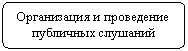 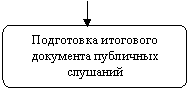 Приложение 4к Административному регламентупредоставления муниципальной услуги по разрешению на отклонение от предельных параметров разрешенного строительства, реконструкции объектов капитального строительстваПриложение 5к Административному регламентупредоставления муниципальной услуги по разрешению на отклонение от предельных параметров разрешенного строительства, реконструкции объектов капитального строительства